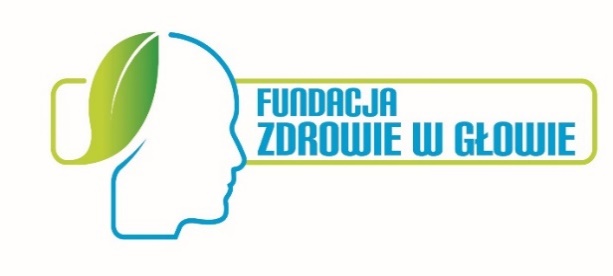 Fundacja ZDROWIE W GŁOWIE w związku z realizacją zadania publicznego – pn. „Program Wsparcia Domów Opieki Medycznej”, dotyczącego działalności Drewnickiego Domu Opieki Medycznej (DDOM),  współfinansowanego ze środków Województwa Mazowieckiegoposzukuje kandydata na stanowisko:PRACOWNIK SOCJALNYWarunki pracyumowa zlecenie lub samozatrudnienie,okres zatrudnienia od 01.05.2023 r. do 31.12.2023 r.,miejsce pracy: 05-091 Ząbki, ul. Rychlińskiego 1 (teren Mazowieckiego Szpitala Wojewódzkiego Drewnica Sp. z o.o.,bud.H)czas pracy: elastyczny, w dniach i godzinach funkcjonowania DDOM 
tj. w godz. 7.00 – 17.00.Wymaganiawykształcenie wyższe kierunkowe lub dyplom ukończenia kolegium pracowników służb społecznych, doświadczenie zawodowe w pracy z osobami starszymi,zdolności organizacyjne i komunikacyjne,dyspozycyjność,samodzielność,umiejętność pracy w zespole.Zakres obowiązkówudzielanie porad i konsultacji uczestnikom DDOM oraz ich rodzinom/opiekunom z zakresu informacji o przysługujących świadczeniach i dostępnych formach pomocy osobom 
z chorobami otępiennymi, pomoc w konstruowaniu pism urzędowych,dbanie o bezpieczeństwo podopiecznych,organizowanie własnego stanowiska pracy zgodnie z zasadami ergonomii, przepisami BHP oraz przepisami przeciwpożarowymi,współpraca z zespołem realizującym projekt,prowadzenie dokumentacji.Wymagane dokumentykopie dokumentów potwierdzających wykształcenie uprawniające do pracy na stanowisku pracownika socjalnego.CV z uwzględnieniem przebiegu pracy zawodowej oraz klauzulą o ochronie danych osobowych„Wyrażam zgodę na przetwarzanie moich danych osobowych dla potrzeb niezbędnych do realizacji procesu rekrutacji przez Fundację Zdrowie w Głowie (zgodnie z ustawą z dnia 10 maja 2018 roku o ochronie danych osobowych (Dz. Ustaw z 2018, poz. 1000) oraz zgodnie z Rozporządzeniem Parlamentu Europejskiego i Rady (UE) 2016/679 z dnia 27 kwietnia 2016 r. w sprawie ochrony osób fizycznych w związku z przetwarzaniem danych osobowych i w sprawie swobodnego przepływu takich danych oraz uchylenia dyrektywy 95/46/WE (RODO))”.Etapy postępowania rekrutacyjnego:I. Weryfikacja ofert przez komisję rekrutacyjną, pod kątem ich zgodności z wymaganiami określonymi w ogłoszeniu.II. Rozmowa kwalifikacyjna z wybranymi kandydatami.Osoby zainteresowane prosimy o składanie oferty wraz z wymaganymi dokumentami do dnia 20.04.2023 r., drogą mailową na adres: rekrutacja.ddom@drewnica.pl lub osobiście w zamkniętej kopercie w kancelarii siedzibie oferenta z dopiskiem: „Drewnicki Dom Opieki Medycznej – PRACOWNIK SOCJALNY”.Administratorem danych osobowych przekazanych w dokumentach aplikacyjnych przez Panią/Pana dobrowolnie w celu przeprowadzenia rekrutacji jest Fundacja „Zdrowie w głowie”, adres: ul. Karola Rychlińskiego 1, 05-091 Ząbki. Posiada Pani/Pan prawo dostępu do treści danych oraz ich poprawienia.Fundacja Zdrowie w Głowie zastrzega sobie prawo do odpowiedzi tylko na wybrane aplikacje.   